EduBox01_S1_WS_Definitions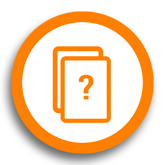 WorksheetDefinitions of cultureRead the definitions and identify those characteristics and expressions, which are literarily or in terms of meaning shared by at least two of the definitions:  Culture is…that complex whole which includes knowledge, belief, art, morals, law, custom, and any other capabilities and habits acquired by man as a member of society.Edward Burnett Tylor (1871)Culture... consists of whatever it is one has to know or believe in order to operate in a manner acceptable to its members.  Culture ... must consist of the end product of learning: knowledge.  W. H. Goodenough (1964)The culture of a group consists of shared, socially learned knowledge and patterns of behaviour.  Bailey&Peoples (1992)Sources:Bailey, Garrick; James Peoples 1999. Introduction to Social Anthropology. New York: West Wadsworth; p. 16.Goodenough, Ward (1964) Cultural Anthropology and Linguistics 1957; p.36Tylor, Edward Burnett 1871. Primitive Culture. New York: Harper & Row. Reprint: https://archive.org/stream/primitiveculture01tylouoft/primitiveculture01tylouoft_djvu.txtE. B. Tylor           W. H. Goodenough       Bailey& Peoples      Bedeutung, deutsch